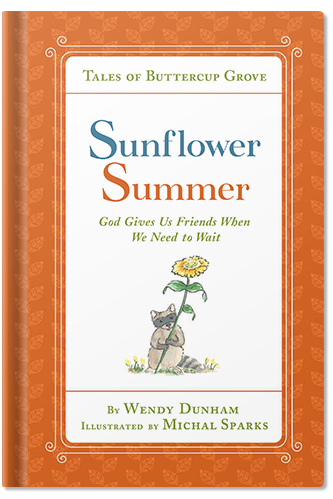 What is the title of this book:                                     _____________________________________________________Tell 3 main events of the story: ___________________________________________________ _____________________________________________________________________________________________________Was there conflict in the story? If yes, what was it, and how was it resolved? _____________________________________________         __________________________________________________________________________________________________________What was your favorite part of the story? _____________________________________________________________________________________________________________________________Would you recommend this book to a friend? Why or why not? ____________________________________________________________________________________________________________     talesofbuttercupgrove.com            #talesofbuttercupgrove            #wendydunham            #michalsparks